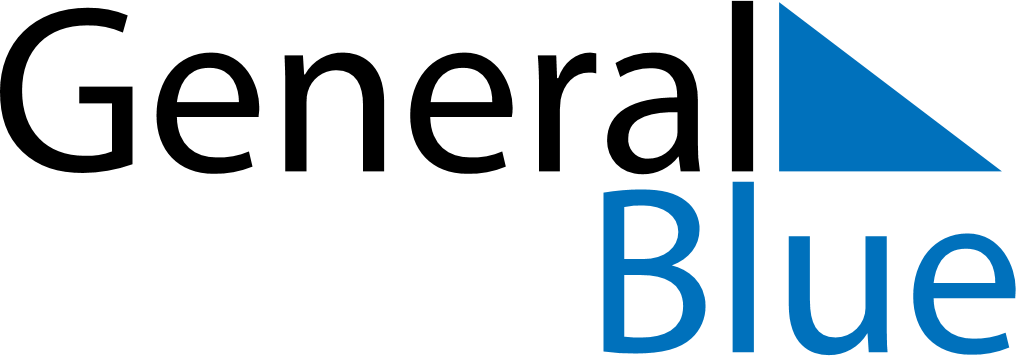 January 2027January 2027January 2027AustraliaAustraliaMondayTuesdayWednesdayThursdayFridaySaturdaySunday123New Year’s Day45678910111213141516171819202122232425262728293031Australia Day